          Benefits!!The PEWC pays out over $300k annually to contestants! Members get year-end AWARDS plus incentives at races! Large $$$ Added Finals in October!!Members only side pots and extra Added $$$ at PEWC Finals!Any Producer can sanction! Compete against the best in the Midwest!Contact/Mail forms to:PEWC/Amber Webber20005 Beroun Crossing RdHinckley, MN 55037Phone: (651) 216-4653
Email: Amber.Webber@outlook.comBy signing this form, you agree to all rules related to the PEWC.                   Membership optionspoints season runs from january 1st to december 31st Please check all that apply:Open Membership: $65  Renewal: $60Youth Membership: $50                          PEWC Saddle Club: $10Renewal: $45                                                                      Birth Date for Saddle Club: _______Peewee Membership: $40Renewal: $35Senior Membership: $40Renewal: $35Total Amount Due: ______________Name: _______________________________________________________Address: _____________________________City: ___________________State: _________     Zip Code: _________________Phone Number: ______________________________________________Signature (parent if under 18): _________________________________Date: _________________Please fill out one form per contestant! Thank you so much for the support!! Check out the website at www.proeliteworldchallenge.com for updates!       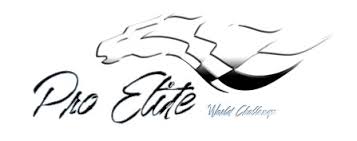 